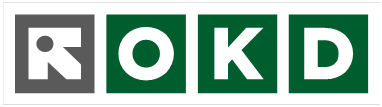 Smlouva o díloevidenční číslo zhotovitele:		evidenční číslo objednatele: uzavřená podle ustanovení § 2586 a následujících zákona č. 89/2012 Sb., občanského zákoníku, v platném znění, mezi níže uvedenými smluvními stranami na:„Ražba spojovacího překopu z ČSM na Darkov č. 5200“Smluvní stranyObjednatel:Obchodní firma:	OKD, a.s.se sídlem:	Stonavská 2179, Doly, 735 06 Karvinázapsaná:	v obchodním rejstříku vedeném Krajským soudem v Ostravě, oddíl B, vložka                                   10919IČ:	05979277DIČ:	CZ05979277, plátce DPHZastoupená:	Ing. Michal Heřman, MBA, předseda představenstva aMgr. Jan Solich, místopředseda představenstvaBankovní spojení: 	Česká spořitelna, a. s., pobočka Karviná,č. účtu:	1727047349/0800Týká se:	účetního okruhu 04Osoby oprávněné k jednání:Ing. Antonín Míra, pověřený řízením útvaru technického řediteletel. 59 645 1225Ing. Tadeáš Konieczny, technik investiční výstavby - důl, povrchtel. 59 645 1162Ing. Petr Glas, vedoucí výroby přípravtel.: 59 645 1216	Ing. Petr Pavera, vedoucí provozu přípravtel. 59 645 1232Garant smlouvy za OKD, a.s., zodpovědný za věcné plnění smlouvy:	Ing. Tadeáš Konieczny, technik investiční výstavby - důl, povrch	tel. 59 645 1162(dále jen „objednatel“)Adresa pro doručování písemností a jiných oznámení týkajících se dílčí smlouvy:OKD, a.s., 735 34 Stonava 1077Na dalších písemnostech a fakturách uvádějte číslo dílčí smlouvy dle evidence objednatele!Zhotovitel:Obchodní firma:	xxxxxxxxxxxxxxxxxxxxxxxxxxxxxxxse sídlem:	xxxxxxxxxxxxxxxxxxxxxxxxxxxxxxxzapsaná v obchodním rejstříku:	xxxxxxxxxxxxxxxxxxxxxxxxxxxxxxxIČ:	xxxxxxxxxxxxxxxxxxxxxxxxxxxxxxxDIČ:	xxxxxxxxxxxxxxxxxxxxxxxxxxxxxxxPlátce DPH:	xxxxxxxxxxxxxxxxxxxxxxxxxxxxxxxZastoupena:	xxxxxxxxxxxxxxxxxxxxxxxxxxxxxxx	xxxxxxxxxxxxxxxxxxxxxxxxxxxxxxxBankovní spojení:	 xxxxxxxxxxxxxxxxxxxxxxxxxxxxxxxČíslo účtu:	 xxxxxxxxxxxxxxxxxxxxxxxxxxxxxxxosoby oprávněné k jednání ve věcech této smlouvy:ve věcech smluvních:	xxxxxxxxxxxxxxxxxxxxxxxxxxxxxxx                                                                 xxxxxxxxxxxxxxxxxxxxxxxxxxxxxxxve věcech provozních:	xxxxxxxxxxxxxxxxxxxxxxxxxxxxxxxxxxxxxxxxxxxxxxxxxxxxxxxxxxxxxxaObchodní firma:	xxxxxxxxxxxxxxxxxxxxxxxxxxxxxxxse sídlem:	xxxxxxxxxxxxxxxxxxxxxxxxxxxxxxxzapsaná v obchodním rejstříku:	xxxxxxxxxxxxxxxxxxxxxxxxxxxxxxxIČ:	xxxxxxxxxxxxxxxxxxxxxxxxxxxxxxxDIČ:	xxxxxxxxxxxxxxxxxxxxxxxxxxxxxxxPlátce DPH:	xxxxxxxxxxxxxxxxxxxxxxxxxxxxxxxZastoupena:	xxxxxxxxxxxxxxxxxxxxxxxxxxxxxxx	xxxxxxxxxxxxxxxxxxxxxxxxxxxxxxxBankovní spojení:	xxxxxxxxxxxxxxxxxxxxxxxxxxxxxxxČíslo účtu:	xxxxxxxxxxxxxxxxxxxxxxxxxxxxxxxosoby oprávněné k jednání ve věcech této smlouvy:ve věcech smluvních:	xxxxxxxxxxxxxxxxxxxxxxxxxxxxxxxxxxxxxxxxxxxxxxxxxxxxxxxxxxxxxxve věcech provozních:	xxxxxxxxxxxxxxxxxxxxxxxxxxxxxxxxxxxxxxxxxxxxxxxxxxxxxxxxxxxxxxEmail:	xxxxxxxxxxxxxxxxxxxxxxxxxxxxxxx (dále jen „zhotovitel“)Adresa pro doručování písemností a jiných oznámení týkající se smlouvy:xxxxxxxxxxxxxxxxxxxxxxxxxxxxxxx(zhotovitel a objednatel dále společně jen jako „smluvní strany“)Zhotovitel se na základě této smlouvy zavazuje provést dílo v požadovaném rozsahu a objednatel zaplatit cenu za jeho provedení za následujících podmínek:Předmět plněníPředmětem plnění díla je zhotovení Ražby spojovacího překopu z ČSM na Darkov č. 5200 v délce 1.175 m s parametry uvedenými v prováděcím projektu II°  ev. č. OPV 102/2019 ze dne 31. 01. 2019.Součástí díla a ceny jsou také doplňkové objekty v raženém díle (protivýbuchové uzávěry, opatření při přechodu geologických poruch, opatření při přiblížení ke starým důlním dílům, opatření při přechodu bezpečnostních pásem vrtů, protizáparová opatření apod.) vyplývající z projektu a obecně závazných zákonů a vyhlášek týkajících se předmětu plnění.Zhotovitel se zavazuje předávat dílčí části díla (jednotlivé dokončené měrné jednotky) bez závad postupně v ucelených částech. Jednotlivé důlní práce budou prováděny na základě harmonogramu prací a dodávek (příloha č. 2 smlouvy) a dílčí fyzické objemy harmonogramu budou považovány za dílčí plnění.Předání díla nebo jeho části bude provedeno na základě předávacího protokolu, v němž zejména smluvní strany potvrdí řádné předání a převzetí díla nebo jeho části spolu s uvedením případných vad a nedodělků spolu s termínem jejich odstranění. Předávací protokol jsou oprávněny podepsat osoby určené smlouvou nebo osoby, které jsou za tím účelem zmocněné na základě plné moci. Předmět díla je požadováno zajistit kompletně bez součinnosti objednatele kromě činností v těchto úkonech:úplatné poskytnutí nebytových prostor na základě zvláštní smlouvy,úplatné poskytnutí služeb pracovníkům zhotovitele v rozsahu služeb poskytovaných vlastním pracovníkům (výměna prádla, poskytnutí důlních lamp, interferometrů, koupelny, telefonu apod.) na základě zvláštní smlouvy,poskytnutí el. nevýbušného zařízení (stykače, jističe) včetně kabelů pro ražbu včetně kompletní montáže el. zařízení pro ražbu,měřičskou službu ODMG,poskytnutí ventilátorů a luten,sledování chodu ventilátoru,úplatné poskytnutí pásových dopravníků TP 630/1000, hřeblového dopravníku TH 600 a drtiče DU 2 včetně náhradních dílů a provozních náplní,investorskou dopravu do vzdálenosti 50 m od čelby,výkon palního,poskytnutí požární a provozní vody, NT vzduchu, el. energie na přípojném místě o stávajících parametrech,poskytnutí trhavin a rozbušek na základě zvláštní smlouvy,prováděcí projekt II° ev. č. OPV 102/2019 z 31.01.2019,vydání povolení pro vstup pracovníků a vjezd vozidel zhotovitele na pracoviště objednatele.Rozsah plnění:Předmětem díla se v hlavních bodech rozumí zejména:kompletní a kvalitní provedení díla ve smluvených termínech a předání dokončeného díla,součástí díla je i dokumentace skutečného provedení,odborné řízení realizace předmětu smlouvy, technický dozor dle vyhlášky ČBÚ č. 22/1989 Sb., o bezpečnosti a ochraně zdraví při práci a bezpečnosti provozu při hornické činnosti a při dobývání nevyhrazených nerostů v podzemí, v platném znění, prohlídky pracovišť, předběžné prohlídky pracovišť, kontroly technologického zařízení, požární a bezpečnostní kontroly v neobložených směnách, doprava materiálu a pracovníků zhotovitele na pracoviště, likvidace odpadů z činnosti zhotovitele z realizace stavby v souladu se zákonem č. 185/2001 Sb., o odpadech a o změně některých dalších zákonů, ve znění pozdějších předpisů, a vyhláškou MŽP č. 383/2001 Sb., o podrobnostech nakládání s odpady, ve znění pozdějších předpisů.vybudování kompletního zařízení staveniště (včetně technologického zařízení používaného pro výstavbu a jeho demontáž po ukončení díla.Záruky a garanční hodnoty:Záruční doba bude činit minimálně 36 měsíců ode dne převzetí stavby objednatelem.Místo plnění dílaMístem plnění jsou důlní pracoviště v dobývacích prostorech objednatele.Doba plnění dílaZhotovitel se zavazuje provádět dílo dle čl. I. této dílčí smlouvy o dílo v obdobíod 1. listopadu 2019 do 31. prosince 2021Cena díla a platební podmínkyCena za dílo je považována jako cena sjednaná dohodou smluvních stran v souladu 
s § 2, zákona č. 526/1990 Sb., ve  znění pozdějších předpisů, jako cena smluvní. Tato cena 
je maximální pevnou částkou, kterou objednatel zaplatí zhotoviteli za kompletní dílo 
v  rozsahu dle předmětu plnění. Cena obsahuje všechny činnosti a náklady na zhotovení předmětu plnění, všechny daně, pojištění, licenční poplatky, cla, dopravní náklady, úplatné poskytované služby objednatele včetně nájmů strojního zařízení a ostatní náklady zhotovitele, které mu vzniknou v průběhu realizace a předání díla. V případě sníženého rozsahu plnění díla nevzniká právo zhotovitele na zaplacení uvedené celkové částky, pouze její adekvátní části na dokončené měrné jednotky.Případné vícepráce, změny, doplňky, nebo rozšíření předmětu smlouvy požadované písemně objednatelem, které se mohou v průběhu realizace předmětu smlouvy vyskytnout nad rámec ceny za dílo, budou vždy před jeho realizací písemně vzájemně odsouhlaseny. Ocenění požadovaných prací provede zhotovitel ve stavebním deníku nebo dopisem. Takto vzájemně odsouhlasený objem prací vč. ocenění rozsahu a termínu bude předmětem písemného dodatku k uzavřené SoD a jeho uzavření je podmínkou zahájení víceprací. Obdobným způsobem budou řešeny i případné méněpráce požadované objednatelem.Smluvní strany shodně konstatují, že dílo je pro účely daňové povinnosti v rámci Klasifikace produkce (CZ – CPA) zařazeno pod číselným kódem 42.99.11. S ohledem na skutečnost uvedenou v první větě tohoto odstavce dochází k přenesení daňové povinnosti dle § 92 písm. e) zákona č.235/2004 Sb. a plátcem DPH je objednatel. Výši DPH na faktuře vystavené zhotovitelem doplní a přizná objednatel.Zhotovitel na sebe přebírá nebezpečí změny okolností ve smyslu § 1765 a § 2620 odst. 
2 zákona č. 89/2012 Sb., občanského zákoníku, v platném znění.Smluvní strany se dohodly na dílčím měsíčním plnění. Zhotovitel bude předávat dílo dle jednotlivých dokončených měrných jednotek bez závad postupně v ucelených částech. Konečné předání zakázky bude provedeno po dokončení celé zakázky bez vad a nedodělků.Zhotovitel - plátce DPH vystaví na zdanitelné plnění fakturu - daňový doklad, jejíž nedílnou součástí je soupis provedených prací a zjišťovací protokol odsouhlasený objednatelem.Daňové doklady – faktury budou vystaveny zhotovitelem do 3 pracovních dnů ode dne oboustranného odsouhlasení předávacího protokolu. Provedené práce odsouhlasí objednatel do 2 pracovních dnů od předložení k odsouhlasení. V případě vystavení opraveného nebo doplněného daňového dokladu – faktury začíná běžet nová lhůta splatnosti a po tuto dobu není objednatel v prodlení se zaplacením.Všechny daňové doklady musí obsahovat všechny náležitosti daňového dokladu ve smyslu zákona č. 235/2004 Sb., o dani z přidané hodnoty, ve  znění pozdějších předpisů. Chybně vystavený daňový doklad je objednatel oprávněn s uvedením důvodu zhotoviteli vrátit k opravě. Opravu zhotovitel provede vystavením nové faktury s tím, že lhůta splatnosti začíná plynout vystavením nové faktury objednateli.Splatnost všech faktur vystavených na základě smlouvy o dílo je 30 dnů od termínu vystavení faktury (daňového dokladu) objednateli. Termínem úhrady faktury (daňového dokladu) je den odepsání částky z některého z bankovních účtů objednatele. Stejný termín splatnosti platí pro smluvní strany při úhradě jiných plateb (úroky z prodlení, smluvní pokuty, náhrady škody, aj.). Zhotovitel se zavazuje, že fakturu předá objednateli do 3 pracovních dnů od konce zdanitelného období. V případě předání faktury po tomto datu je objednatel oprávněn fakturu zhotoviteli vrátit k opravě.Zálohy nebudou objednatelem poskytnuty.Faktura musí dále obsahovat:číslo smlouvy dle registru smluv objednatele,jméno garanta smlouvy za OKD, a.s.,označení faktury, den vystavení, den splatnosti,název, sídlo, IČ a DIČ zhotovitele a objednatele; v označení objednatele je nutno uvést číselné označení účetního okruhu, který je uveden v závorce za IČ objednatele,předmět plnění,označení peněžního ústavu a číslo účtu, na který má být placeno (musí být shodné s údaji uvedenými ve smlouvě),fakturovanou částku.Faktura bude zaslána pouze v jednom vyhotovení a její součástí budou přílohy potvrzující objednání/dodání/převzetí zboží nebo služeb.Zhotovitel zašle veškeré účetní a daňové doklady na centrální adresu objednatele: OKD, a. s.Odbor účetnictví – přijaté faktury Stonavská 2179, Doly735 06 KarvináZhotovitel je povinen objednateli neprodleně oznámit skutečnost, že přestal být registrován k DPH v zemi EU.Každá ze smluvních stran si hradí poplatky své banky, případně svých korespondenčních bank.Zhotovitel prohlašuje, že bankovní účet, který uvádí v této smlouvě je bankovním účtem, který je správcem daně zveřejněn způsobem umožňujícím dálkový přístup a zároveň je tento bankovní účet vedený u poskytovatele platebních služeb v České republice.Stane-li se zhotovitel v průběhu trvání této smlouvy nespolehlivým plátcem nebo dojde-li k situaci, že bankovní účet, který uvádí v této smlouvě, již není zveřejněn způsobem umožňujícím dálkový přístup, je povinen tyto skutečnosti neprodleně oznámit osobě, která je garantem této smlouvy na straně objednatele.Základní podmínky provádění předmětu dílaA.	Povinnosti objednatele:Zajistit v dostatečném předstihu před zahájením plnění smlouvy o dílo předání pracoviště (pro účely této smlouvy se pracovištěm rozumí místo – důlní dílo, kde bude realizován předmět díla a důlní díla k němu dle platné delimitace náležející) a schválené technické dokumentace zhotoviteli spočívající:v zajištění pracoviště nebo objektu tak, aby odpovídaly ustanovení vyhlášky ČBÚ č. 22/1989 Sb. a norem souvisejících v platných zněních,v přesném vymezení pracoviště zhotovitele včetně vymezení prostorů, ve kterých přebírá jednotlivý zhotovitel odpovědnost za dodržování všech platných předpisů v plném rozsahu. Pokud předávaná pracoviště a důlní díla dle delimitace předávaná do operativní správy zhotovitele nebudou odpovídat ustanovením vyhlášky č. 22/1989 Sb., a norem souvisejících v platném znění, zhotovitel pracoviště a dílo nepřevezme a práci nezahájí. Nezahájení prací z výše uvedených důvodů nelze posuzovat jako neplnění smlouvy. v prokazatelném seznámení zhotovitele s předpisy k zajištění bezpečnosti a ochrany zdraví při práci a požárními předpisy platnými pro práci na určeném pracovišti a v pronajatých prostorách od objednatele, příslušné části havarijního plánu, ve vypracování zápisu, podepsaném oprávněnými osobami smluvních stran (osoby určené smlouvou nebo osoby, které jsou za tím účelem zmocněné na základě plné moci), z fyzické přejímky pracoviště včetně zjištěných závad a odpovědnosti za jejich odstranění a dalšími potřebnými údaji s jednoznačně stanovenými kompetencemi.Zajistit za úplatu pro zaměstnance zhotovitele po dobu provádění díla úvodní školení a pravidelné přezkušování zaměstnanců z bezpečnostních a jiných předpisů. Objednatel je oprávněn prověřovat, zda cizí státní příslušník pochopil jejich význam a je schopen se dorozumívat s ostatními zaměstnanci a dozorčími orgány i v havarijních situacích.Předávat zhotoviteli své vydané řídící akty a povolení odchylek od bezpečnostních předpisů k zajištění bezpečnosti a ochrany zdraví při práci a bezpečnosti provozu, související s výkonem činnosti zhotovitele u objednatele, a to v rozsahu týkajícím se zhotovitele.Provádět průběžnou kontrolu postupu prací, dodržování bezpečnostních předpisů a předpisů požární ochrany, nahlížet a odsouhlasit zápisy nebo provádět zápisy vlastní do provozní dokumentace tak, aby byl průběžně informován o situaci na pracovišti zhotovitele a mohl účinně zasáhnout v případě zjištěných závad.Ověřit na základě předložených podkladů zhotovitele odbornou způsobilost a praxi zaměstnanců zhotovitele, zda shodnost a délka praxe v zahraničí je dostatečná pro uznání kvalifikace na provádění hornické činnosti, nebo činnosti prováděné hornickým způsobem.V případě, že objednatel sám, nebo jiný zhotovitel objednatele bude bránit v postupu a provádění prací, vyzve zhotovitel objednatele zápisem v provozní dokumentaci k odstranění zjištěného nedostatku. Objednatel je povinen nedostatek v nejkratší možné lhůtě odstranit, jinak bude tato skutečnost promítnuta do termínu ukončení prací a se zhotoviteli bude jednáno o úhradě vzniklých nákladů. Zajistit přítomnost autorského dozoru, pokud při realizaci díla vznikne takovýto požadavek.Za služby poskytované zhotoviteli za úplatu vystavit daňový doklad – fakturu na jednotlivé zhotovitele se splatností 30 dnů od vystavení faktury.B.	Povinnosti zhotovitele:Zajistit a kdykoli na požádání předložit objednateli oprávnění k hornické činnosti a činnosti prováděné hornickým způsobem na území ČR, vydané Státní báňskou správou ČR. Zhotovitel se zavazuje případné změny okamžitě oznamovat a předkládat. Neplnění těchto povinností bude pokládáno za podstatné porušení smlouvy.Zajistit a kdykoli na požádání předložit objednateli osvědčení o odborné způsobilosti a praxi, požadované báňskými předpisy a obecně závaznými předpisy platnými v ČR. Zhotovitel je povinný v součinnosti s objednatelem zajistit přezkušování odborné způsobilosti svých zaměstnanců (i cizích státních příslušníků) podléhajících přezkušování a školení v souladu s platnými obecně závaznými předpisy.Zhotovitel je povinný provést požadované práce na svůj náklad a na své nebezpečí, řádně a včas v souladu s platnými obecně závaznými předpisy České republiky, zejména v souladu s báňskými předpisy.Zhotovitel může pouze s předchozím souhlasem objednatele pověřit prováděním prací nebo jejich části jinou fyzickou či právnickou osobu, vyjma osob zákonem nepovolených. Tato povinnost platí také pro každého dalšího subdodavatele původního nebo nadřazeného subdodavatele, čili všichni subdodavatelé musí být předem schváleni objednatelem. Zhotovitel má však vždy zodpovědnost, jako by práce realizovali sám. Zhotovitel oznámí objednateli název fyzické nebo právnické osoby, která subdodávku provádí, včetně předpokládaného objemu prováděných prací. Průběžně aktualizovat technologický postup pracoviště, vypracovaný objednatelem, pokud se smluvní strany nedohodnou jinak, a předkládat ke schválení závodnímu dolu objednatele. Vést předepsanou dokumentaci a záznamy v českém nebo slovenském jazyce; místo uložení dokumentace a záznamů stanoví závodní dolu objednatele.Z důvodu bezpečnosti práce vést evidenci odpracovaných sfáraných směn vlastních zaměstnanců dle příslušných kont a tuto evidenci měsíčně poskytovat objednateli.Zabezpečit dodržování bezpečného stavu převzatého pracoviště včetně bezpečnostních, protipožárních, protivýbuchových a strojních zařízení a provádění předběžných prohlídek pracovišť
a větrních cest v součinnosti s objednatelem.Zajistit prošetření a zápis každého pracovního úrazu svého zaměstnance. Kopii úrazového záznamu je zhotovitel povinný ihned po prošetření odevzdat objednateli a projednat s ním příčiny úrazu a následná preventivní opatření.Hlásit objednateli změny podmínek předmětu díla oproti schválené dokumentaci.Vést záznamy v poruchových listech objednatele o způsobení škod, poruch a prostojů včetně příčin a identifikace zavinění.Při uplatnění sankcí za porušení předpisů a nařízení ze strany přísl. státních orgánů vůči objednateli z důvodů na straně zhotovitele, uhradí zhotovitel tuto částku objednateli v rozsahu odpovědnosti zhotovitele za porušení těchto předpisů. Míra odpovědnosti se určí vzájemným jednáním smluvních stran.Zhotovitel povede ode dne nástupu na pracoviště o prováděných pracích záznamy stavebního deníku. Záznamy provede za každou pracovní směnu v obvyklé formě a rozsahu technický dozor zhotovitele. Stavební deník bude sloužit k evidenci vykonané práce a jiných rozhodných skutečností pro provádění díla a k písemnému styku objednatele a zhotovitele. Objednatel zápisy pravidelně kontroluje, případně připojuje své stanovisko. Do stavebního deníku smluvní strany dále zapisují všechny skutečnosti rozhodné pro provádění díla včetně nedostatků zjištěných při kontrole provádění díla. Zápisy z kontrolních fárání předloží druhé smluvní straně a tato je povinna se k zápisu do 3 pracovních dnů od předložení vyjádřit. Jinak se má za to, že s obsahem zápisu souhlasí. Zhotovitel stavební deník pravidelně předkládá objednateli.Zhotovitel je povinen zpracovat a vést předepsanou provozní dokumentaci včetně pochůzkové knihy.Zhotovitel je povinný respektovat platný pracovní režim v lokalitách OKD, a.s. včetně platného dopravního řádu o jízdě na laně a přizpůsobit svou pracovní činnost případným úpravám a změnám ze strany objednatele.V případě zapůjčení zařízení objednatelem nebo použití zařízení objednatele se zhotovitelé zavazuje hospodárně nakládat s tímto zařízením a materiály, používat zařízení v souladu s návody
a podmínkami jejich provozování, a nejsou-li takové, v souladu s obvyklými postupy, a předcházet v maximální možné míře škodám na nich. V případě poškození, zničení nebo ztráty zapůjčených či použitých věcí zaplatí objednateli náhradu škody.Pokud bude zhotovitel při realizaci díla používat vlastní zařízení, musí o tom předem informovat objednatele. Všechna zařízení musí odpovídat platným zněním zákona č. 22/1997 Sb., o technických požadavcích na výrobky, v platném znění a nařízení vlády České republiky, vydaných na jeho základě a dále vyhlášce ČBÚ č. 22/1989 Sb., o bezpečnosti a ochraně zdraví při práci a bezpečnosti provozu při hornické činnosti a při dobývání nevyhrazených nerostů v podzemí, v platném znění. Součástí dodávky musí být „Prohlášení o shodě“ nebo „Ujištění“ o vydání „Prohlášení o shodě“ v souladu se zákonem č. 22/1997 Sb., o technických požadavcích na výrobky, ve znění pozdějších předpisů a ve znění platného příslušného nařízení vlády.Zhotovitel se výslovně zavazuje zachovat mlčenlivost o veškerých získaných skutečnostech týkajících se důlně-geologických, výrobních a obchodních údajů o pracovištích objednatele.Zhotovitel se zavazuje na žádost objednatele předkládat aktuální seznam vlastních zaměstnanců
i zaměstnanců subdodavatelských firem v rozsahu stanoveném objednatelem a všechny změny v seznamu ihned oznamovat objednateli. Všichni zaměstnanci, kteří jsou cizími státními příslušníky, musí být řádně registrováni na úřadu práce a cizinecké policii, případně být držiteli pracovního povolení a povolení k pobytu, příp. tzv. zelené či modré karty, pokud je tato povinnost dána platnou právní úpravou.Zhotovitel potvrzuje, že činnosti nutné k provedení díla jsou zahrnuty v jeho předmětu podnikání dle příslušných platných oprávnění,Zhotovitel potvrzuje, že jsou mu známy povinnosti uložené právnickým a fyzickým osobám v ustanovení zákona č. 435/2004 Sb., o zaměstnanosti, ve znění pozdějších předpisů a zavazuje se plnit informační povinnosti dle §§  102. Pro splnění informační povinnosti zhotovitel doloží kopii písemné informace zaslané úřadu práce nebo čestné prohlášení, že takové osoby nezaměstnává.Převzetí díla a smluvní sankcePovinnost realizace díla je ze strany zhotovitele splněna řádným provedením a předáním díla objednateli, který v předávacím protokolu o předání a převzetí díla prohlásí, že dílo přejímá.V případě významné změny báňsko-technických podmínek, bezpečnostních nebo geologických podmínek na pracovišti, majících zásadní vliv na plnění původního rozsahu prací, se smluvní strany mohou dohodnout na zhodnocení stávajícího stavu a případné úpravě původního dohodnutého rozsahu díla. Změna rozsahu díla bude řešena písemným dodatkem ke smlouvě.K převzetí díla vyzve zhotovitel objednatele nejméně 3 kalendářní dny předem. O předání a převzetí díla vyhotoví smluvní strany předávací protokol s uvedením případných vad a nedodělků
a termínů jejich odstranění. Vadou se rozumí odchylka v kvalitě, rozsahu a parametrech díla stanovených projektovou a technickou dokumentací a smlouvou. Nedodělkem se rozumí nedokončené práce proti projektové a technické dokumentaci. Objednatel má právo převzít dílo i s drobnými vadami a nedodělky, nebránícími užívání, přičemž předávací protokol musí obsahovat závaznou lhůtu k odstranění drobných vad a nedodělků, avšak není povinen svého práva využít.Objednatel se zavazuje zahájit přejímku nejpozději do 3 dnů od termínu oznámeného zhotovitelem jako termín dokončení.Předávací protokol o předání a převzetí díla pořizuje objednatel. Podpisem protokolu ze strany objednatele přechází předmět plnění do správy objednatele. Pokud se při přejímce díla vyskytnou závady bránící převzetí, budou tyto zapsány v protokolu s podpisy zástupců smluvních stran i s termínem odstranění závad. Po odstranění závad bude přejímka ukončena zápisem o převzetí. Pokud se při přejímce díla vyskytnou závady nebránící převzetí, budou tyto zapsány v protokolu o převzetí díla včetně termínů odstranění. Odstranění závad bude zapsáno v pochůzkové knize nebo stavebním deníku. V obou případech platí, že závady odstraní zhotovitel na vlastní náklady v termínech daných v protokolu. Protokol o předání a převzetí díla zašle objednatel 2x na adresu zhotovitele.Zhotovitel se zavazuje při nedodržení smluveného termínu plnění dílčí dodávky díla dle harmonogramu prací a dodávek (příloha č. 2 smlouvy) zaplatit objednateli smluvní pokutu ve výši 0,1% z ceny dílčí dodávky bez DPH za každý den prodlení až do naplnění fyzických objemů dílčí dodávky. Tato smluvní pokuta se nevztahuje na prodlení, k němuž došlo z důvodu na straně objednatele. Smluvní pokuta se nezapočítává na případnou náhradu škody.Objednatel si vyhrazuje právo zadržet část fakturace ve výši 10% z hodnoty dílčího díla, pokud předávané dílo má odstranitelné vady nebo nedodělky, do doby plného odstranění vad a nedodělků.Zhotovitel je povineni zaplatit objednateli smluvní pokutu ve výši až 1% z ceny dílčího plnění díla bez DPH, za každý jednotlivý níže uvedený případ:nezahájení zhotovování díla v termínu stanoveném smlouvou,nesplnění dohodnutého rozsahu díla,nesplnění dílčího termínu zhotovení díla, pokud dílčí termíny budou stanoveny v "zadávacím postupu" a následně v návaznosti na toto jednání ve smlouvě,nedodržení projektové dokumentace,závažné porušení bezpečnostních předpisů,uzavření pracoviště z důvodů na straně zhotovitele,zvýšená poruchovost z důvodu nedostatečné údržby na strojích poskytnutých objednatelem (dle evidence v poruchových listech).nekvalitního provádění prací při plnění předmětu smlouvy.Konkrétní výše smluvní pokuty nebo slevy z ceny bude uvedena v předávacím protokolu o předání a převzetí dílčího díla nebo v samostatném zápise po vzájemném projednání a odsouhlasení zmocněnci obou smluvních stran.V rámci boje proti toxikomanii a alkoholismu na pracovišti a zvýšení bezpečnosti práce při naplňování smluvních podmínek díla se objednatel a zhotovitel dohodli na společném postupu při potírání tohoto nežádoucího jevu:zhotovitel zajistí informovanost vlastních pracovníků o oprávnění objednatele k provádění kontroly zaměřené na jejich činnost pod vlivem omamných látek nebo alkoholických nápojů či jejich přinášení nebo požívání v areálu objednatele; v případě nutnosti se zhotovitel zavazuje poskytnout svého vedoucího zaměstnance za účelem provedení dechové zkoušky u svého zaměstnance, na jehož kontrole má zhotovitel zájem,v případě prokázaného zjištění vstupu zaměstnance zhotovitele do areálu objednatele pod vlivem omamných látek nebo alkoholu, donášky omamné látky nebo alkoholického nápoje do areálu objednatele nebo vlivu omamné látky nebo alkoholu na činnost pracovníka zhotovitele, bude ze strany objednatele vůči příslušnému zhotoviteli uplatněna smluvní pokuta ve výši 5.000,00 Kč bez DPH za každý takovýto prokázaný případ,smluvní strany se budou okamžitě vzájemně informovat o každém prokázaném případu porušení smlouvy.Při ztrátě, poškození nebo nevrácení bezkontaktní čipové karty docházkového systému uhradí zhotovitel objednateli smluvní pokutu ve výši 100,- Kč bez DPH za každou kartu.V případě, že zhotovitel zaměstnává na pracích při zhotovování díla podle této smlouvy o dílo cizince – občana země, která není členem Evropské unie – bez řádné registrace na úřadu práce
a cizinecké polici či bez příp. vydané tzv. zaměstnanecké karty, je-li tato povinnost dána platnou právní úpravou, zavazuje se zhotovitel zaplatit objednateli smluvní pokutu ve výši 1.000.000,-Kč za každý jednotlivý případ. Je-li objednatel v prodlení se zaplacením daňového dokladu – faktury, zhotovitel je oprávněn požadovat úrok z prodlení dle legislativy platné v době nároku.Postoupení pohledávky vzniklé z této smlouvy bez předchozího písemného souhlasu objednatele nebo zhotovitele je neplatné. Smluvní strany se dohodly, že za zastavení pohledávky druhé smluvní strany vzniklé ze smlouvy bez předchozího písemného souhlasu té které smluvní strany se sjednává smluvní pokuta ve výši 10% z nominální výše zastavené pohledávky. Toto ustanovení se nevztahuje na zástavu pohledávky ve prospěch banky, úvěrující podnikatelskou činnost zhotovitele.Platnost započtení pohledávky zhotovitele a objednatele je podmíněna písemnou dohodou smluvních stran.Smluvní strany se zavazují každou uplatněnou smluvní pokutu nebo zákonný úrok z prodlení zaplatit na základě samostatného daňového dokladu - faktury, vystaveného do 30 dnů od vzniku nároku na pokutu, se splatností 30 dnů ode dne vystavení daňového dokladu – faktury. Zaplacení smluvní pokuty nemá vliv na stanovenou cenu díla ani na jiné smluvní sankce nebo náhradu škody, které lze vymáhat samostatně a které mohou být uplatněny v rámci naplňování podmínek této smlouvy.V případě zaviněného způsobení škody na majetku smluvní strany zaměstnanci druhé smluvní strany (na majetku objednatele zhotovitelem a naopak), nebo na majetku třetích osob se smluvní strany zavazují uhradit veškerou škodu. Náhrada škody se řídí ust. § 2894 a násl. zákona č. 89/2012 Sb., občanského zákoníku v platném znění a dalšími obecně platnými závaznými předpisy.Další ujednáníObjednatel umožní pracovníkům zhotovitele vstup do svých prostor pouze na základě bezkontaktních čipových karet docházkového systému, které objednatel předá zhotoviteli. Zhotovitel
a jeho pracovníci jsou povinni dodržovat evidenční docházkový systém objednatele; objednatel se zavazuje na požádání zhotovitele předat mu výstupy z docházkového systému, které se týkají jeho zaměstnanců.Zvláštní ujednání v oblasti bezpečnosti a ochrany zdraví při práci a bezpečnosti provozu při hornické činnosti je řešeno tzv. „Bezpečnostní dohodou“ mezi závodním dolu objednatele a závodním zhotovitele, které tvoří přílohu č. 1 této smlouvy.V případě přímého ohrožení života zaměstnanců nebo bezpečnosti provozu je objednatel oprávněn zastavit práce na pracovišti zhotovitele do doby odstranění tohoto stavu.V případě vzniku důlních otřesů, průtrží uhlí a plynu (dle zařazení dolu) a dalších havarijních situací majících vliv na zhotovování díla se smluvní strany zavazují, že tato problematika bude řešena dohodou smluvních stran.V případě přerušení prací z důvodu mimořádně složitých geologických a provozně technických podmínek (plynové poměry, projevy horských tlaků, geomechanické anomálie apod.) bude další postup stanoven bez zbytečného odkladu jednáním zmocněnců smluvních stran. O dobu přerušení prací může být na základě dohody zmocněnců smluvních stran posunut termín ukončení plnění díla.Z hlediska řízení bezpečnosti práce bude úsek zhotovitele provádějící realizaci díla zcela podřízen závodnímu dolu objednatele.Zmocněnci pro věcná jednání objednatele a zhotovitele se budou pravidelně informovat o postupu a podmínkách realizace díla a dalších záležitostech, souvisejících s bezpečností a hygienou práce. Zmocněnci koordinují realizaci všech opatření vztahujících se na postup realizace díla, bezpečnost a ochranu zdraví pracovníků, nemají však právo cokoliv měnit na obsahu smluv, mohou ke změnám pouze dávat podněty.Případné změny proti projektu a dohodnutému předmětu plnění uplatní smluvní strany v provozní
dokumentaci. V případě podstatných změn ovlivňujících rozsah realizace díla a tím i jeho cenu budou tyto změny řešeny písemným dodatkem ke smlouvě.V případě, že dojde k omezení postupu a provádění prací, vyzve druhá smluvní strana k odstranění zjištěného nedostatku. Smluvní strana, která toto zavinila, odstraní nedostatek v co nejkratším termínu na vlastní náklady.Prostoje z důvodů na straně objednatele delší než 2 hodiny za směnu musí být denně registrovány na výrobním dispečinku a musí být odsouhlaseny pověřenými zástupci smluvních stran s uvedením počtu zmeškaných hodin a minut.Jako případy vyšší moci jsou považovány překážky, které mohou úplně nebo částečně ovlivnit splnění předmětu díla a ke kterým došlo po uzavření smlouvy nezávisle na vůli povinné strany
a brání jí ve splnění její povinnosti, jestliže nelze rozumně předpokládat, že by povinná strana tuto překážku nebo její následky odvrátila nebo překonala, a dále, že by v době vzniku závazku tuto překážku předvídala. Jako vyšší moc budou uznány válka, sabotáž, přírodní katastrofa, mobilizace, zemětřesení, průtrže uhlí a plynu (dle zařazení dolu), vod a otřesy hornin. Jako vyšší moc se neuznává nedostatek pracovních sil, materiálu nebo stávka, ledaže jsou způsobeny vyšší mocí. Případy vyšší moci zbavují smluvní strany povinnosti úhrady nákladů vzniklých v souvislosti
s vyšší mocí, jakož i plnění ostatních smluvních povinností.Postižená strana je povinna smluvního partnera o vzniku vyšší moci neprodleně informovat.Jestliže postižená strana není z důvodů vyšší moci schopna následující 2 měsíce plnit své smluvní povinnosti, je druhá strana oprávněna od smlouvy s okamžitou platností odstoupit.Objednatel a zhotovitel se zavazují, že obchodní a technické informace, které jim byly svěřeny smluvním partnerem, nezpřístupní třetím osobám bez písemného souhlasu a nepoužijí tyto informace ani pro jiné účely, než pro plnění podmínek této smlouvy.Na základě ustanovení § 12 vyhlášky ČBÚ č. 22/1989 Sb., o bezpečnosti a ochraně zdraví při práci a bezpečnosti provozu při hornické činnosti a při dobývání nevyhrazených nerostů v podzemí, ve znění pozdějších předpisů, požaduje objednatel účast zaměstnanců zhotovitelů (dodavatelských firem) na školeních ve vzdělávacích střediscích objednatele.Odstoupení od smlouvy, výpověď ze smlouvyObjednatel je oprávněn odstoupit od smlouvy v případě, že ze strany zhotovitele nedojde k zahájení zhotovování díla do 5 pracovních dnů ode dne termínu uvedeného ve smlouvě nebo z důvodu bezdůvodného přerušení provádění díla jednotlivým zhotovitelem na dobu delší než 5 pracovních dnů. Příslušný zhotovitel nemá nárok na úhradu jakýchkoliv nákladů. Dále je objednatel oprávněn odstoupit od této smlouvy v případech:podstatného porušení smluvních povinností zhotovitelem, jimiž se rozumí opakované nedodržování termínů zhotovení díla nebo jeho částí, nekvalitní provádění díla, neplnění odsouhlaseného objemu práce nebo nedodržování technické dokumentace,prokazatelně opakovaného závažného porušení bezpečnostních předpisů,ztráty způsobilosti jednotlivého zhotovitele k realizaci díla.Zhotovitel je oprávněn odstoupit od smlouvy v případě nezaplacení daňového dokladu – faktury do 30 kalendářních dnů ode dne její splatnosti a v případě podstatného porušení smluvních závazků ze strany objednatele.Účinky odstoupení nastávají dnem doručení oznámení o odstoupení od smlouvy smluvní straně.Smluvní strany se dohodly, že smlouvu lze ukončit dohodou, nebo výpovědí bez udání důvodů, přičemž výpověď musí být písemná a musí být doručena druhé smluvní straně. Výpovědní lhůta je tříměsíční a začíná běžet prvním dnem následujícího měsíce po doručení výpovědi. Zvláštní ustanovení o zákazu nelegální práceSmluvní strany se dohodly, že v rámci zabránění jakémukoli jednání, jež by bylo v rozporu
s dobrými mravy, nebudou požadovat ani nabízet jakékoli výhody, odměny, dary, projevy pohostinnosti, úhrady výdajů ať už přímo nebo nepřímo osobě nebo od osoby na pozici kteréhokoli zaměstnance nebo člena statutárního orgánu fyzické nebo právnické osoby v soukromém nebo veřejném sektoru (včetně osoby, která v jakékoli funkci rozhoduje za resp. pracuje pro fyzickou nebo právnickou osobu v soukromém nebo veřejném sektoru) za účelem obdržení, ponechání nebo ovlivnění obchodu nebo zajištění jakékoli jiné výhody při procesu zadávacího řízení zakázek nebo uzavření a realizace tohoto kontraktu. Objednatel si vyhrazuje právo vypovědět smlouvu, pokud shledá, že některý zhotovitel se při realizaci této smlouvy přímo nebo prostřednictvím svého zástupce dopustil jednání v rozporu s dobrými mravy a nepřijal včas uspokojivé opatření
k nápravě. Objednatel si vyhrazuje právo vypovědět smlouvu, pokud shledá, že zhotovitel, jeho ovládající nebo jím ovládaná osoba při realizaci této smlouvy věděl nebo při postupování s odbornou péčí měl vědět o jednání třetí osoby, které bylo v rozporu s dobrými mravy nebo o jejím podvodném jednání, přičemž tato třetí osoba má nebo měla vztah k zhotoviteli, její činnost se týká objednatele a o této věci objednatele neinformovala, případně neposkytla objednateli maximální možnou součinnost při šetření zjištěného korupčního či podvodného jednání.Zhotovitel prohlašuje, že u něj není a nebude vykonávána nelegální práce ve smyslu § 5 písm. e) zák. č. 435/2004 Sb., o zaměstnanosti, v platném znění, takže veškerá závislá práce vykonávaná fyzickými osobami u něj je a bude konána v základním pracovněprávním vztahu. Pokud tuto práci vykonávají nebo budou vykonávat fyzické osoby – cizinci, vykonávají ji nebo ji budou vykonávat v souladu s vydaným povolením k zaměstnání, v souladu s vydaným povolením k dlouhodobému pobytu za účelem zaměstnání ve zvláštních případech (tzv. zaměstnanecká karta) vydaným podle zvláštního právního předpisu nebo v souladu s modrou kartou. Zjistí-li objednatel, že zhotovitel umožňuje výkon nelegální práce, a to nikoli pouze při realizaci této smlouvy, je oprávněn od této smlouvy odstoupit. Bude-li s objednatelem v důsledku porušení povinností zhotovitele zahájeno správní řízení pro spáchání správního deliktu dle § 140 odst. 1 písm. c) nebo e) zák. č. 435/2004 Sb., o zaměstnanosti, v platném znění, nebo bude s objednatelem zahájeno správní řízení podle § 141a odst. 2 zák. č. 435/2004 Sb., o zaměstnanosti, v platném znění (o tom, že objednatel ručí za správní delikt zhotovitele) má objednatel právo vyzvat tohoto zhotovitele k uhrazení smluvní pokuty ve výši 250.000,- Kč (slovy: dvě stě padesát tisíc korun českých) a zhotovitel se zavazuje tuto smluvní pokutu uhradit ve lhůtě a způsobem uvedeným ve výzvě. Uhrazením smluvní pokuty není dotčeno právo objednatele na náhradu škody. Pokud vznikne objednateli
v důsledku umožnění nelegální práce ze strany zhotovitele škoda uložením pokuty za správní delikt podle § 140 odst. 4 písm. f) zák. č. 435/2004 Sb., o zaměstnanosti, v platném znění, nebo bude povinen uhradit pokutu z titulu ručení dle § 141a zák. č. 435/2004 Sb., o zaměstnanosti, v platném znění, je zhotovitel povinen tuto škodu objednateli uhradit nejpozději do jednoho týdne poté, co jej k tomu objednatel vyzve.Prohlášení o možnosti plnit řádně závazek založený smlouvouTato smlouva je uzavírána na základě výsledků zadávacího řízení, které objednatel provedl dle zákona č. 134/2016 Sb., o zadávání veřejných zakázek, v platném znění, v němž vybral nabídku zhotovitele.Zhotovitel potvrzuje, že se v plném rozsahu seznámili s rozsahem a povahou prací, k jejichž poskytování se zavazují touto smlouvou, že jsou jim známy veškeré technické, kvalitativní a jiné podmínky provádění prací, zejména že provedli prohlídku důlních pracovišť, seznámili se dostatečně se způsobem provádění prací u objednatele a dalšími stávajícími podmínkami pro provádění prací a že disponují takovými kapacitami a odbornými znalostmi, které jsou k výkonu prací nezbytné. Výslovně potvrzují, že prověřili veškeré podklady a pokyny objednatele, které obdrželi do dne uzavření smlouvy i pokyny, které jsou obsaženy v zadávací dokumentaci obdržené ve výše uvedeném zadávacím řízení, že je shledali vhodnými, že sjednaná cena a způsob provádění prací včetně doby jejich vykonávání obsahuje a zohledňuje všechny výše uvedené podmínky. Zhotovitelé na základě výše uvedeného prohlašují, že s použitím těchto všech znalostí, podkladů a pokynů budou plnit závazek založený smlouvou včas, řádně a za sjednanou cenu, aniž by vyžadovali od objednatele jiné, než dohodnuté spolupůsobení. Zhotovitel prokázal v zadávacím řízení splnění požadovaných profesních předpokladů dle ust. § 54 zákona č. 134/2016 Sb., o zadávání veřejných zakázek, v platném znění, včetně doložení požadovaných dokladů o oprávnění o podnikání. Pokud v průběhu plnění smlouvy kterékoliv z oprávnění nutných pro plnění této smlouvy zanikne, je objednatel oprávněn od smlouvy odstoupit již bez dalšího. Za škody způsobené v důsledku odstoupení dle tohoto ustanovení zhotovitel objednateli v plném rozsahu odpovídá.Závěrečná ujednáníTato smlouva sepsaná ve shodě s českým právem může být měněna jen písemnými, oboustranně odsouhlasenými dodatky. Za písemnou formu nebude pro tento účel považována výměna e-mailových či jiných elektronických zpráv. Objednatel může namítnout neplatnost smlouvy a/nebo jejího dodatku z důvodu nedodržení formy kdykoliv, a to i když již bylo započato s plněním.Smluvní strany se rozhodly řešit veškeré spory plynoucí z této smlouvy dohodou.  Tato smlouva a vztahy z ní vyplývající se řídí českým právním řádem, zejména občanským zákoníkem. Místně příslušným soudem pro případ sporu je soud určený dle sídla objednatele. Obchodní zvyklosti nemají při výkladu této smlouvy přednost před žádným ustanovením zákona, a to ani před ustanovením zákona, jež nemají donucovací účinky.Platnost a účinnost této smlouvy nastává ode dne podpisu oběma smluvními stranami.Tato smlouva je sepsána ve dvou stejnopisech, každý s platností originálu, z nichž, každá smluvní strana obdrží po jednom vyhotovení. Obě strany prohlašují, že došlo k dohodě o celém rozsahu této smlouvy, což stvrzují svými vlastnoručními podpisy.Uvedení zástupci obou stran prohlašují, že podle stanov, společenské smlouvy, nebo jiného obdobného organizačního předpisu jsou oprávnění tuto smlouvu podepsat a k platnosti této není potřeba podpisu jiné osoby.Tuto smlouvu lze měnit pouze písemným oboustranně potvrzeným ujednáním výslovně nazvaným Dodatek ke smlouvě. Dodatky budou vzestupně číslovány a podepsány oprávněnými zástupci smluvních stran. Jiné zápisy, protokoly apod. se za změnu smlouvy nepovažují.Příloha č. 1 – Bezpečnostní dohodaPříloha č. 2 – Harmonogram prací a dodávek s uvedením dílčích měsíčních fyzických a finančních objemůPříloha č. 1ke smlouvě o dílo mezi OKD, a.s. (objednatel) a xxxxxxxxxxxxxxxxxxxxxxxxxxxxx (zhotovitel) na „Ražba spojovacího překopu z ČSM na Darkov č. 5200“B E Z P E Č N O S T N Í   D O H O D Azvláštní ujednání v oblasti bezpečnosti a ochrany zdraví při prácia bezpečnosti provozu při hornické činnostiZákladní ustanoveníPředmětem ujednání je řešení vzájemné spolupráce při zajištění bezpečnosti a ochrany zdraví zaměstnanců smluvních stran vykonávajících činnost na OKD, a.s.Objednavatel i zhotovitel jsou povinni vzájemně se písemně (event. v elektronické podobě) informovat o vyhledaných rizicích a přijatých opatřeních k ochraně před jejich působením, které se týkají výkonu práce a pracoviště, a spolupracovat při zajišťování bezpečnosti a ochrany zdraví při práci pro všechny zaměstnance na pracovišti. Objednavatel odpovídá za koordinaci provádění opatření k ochraně bezpečnosti a zdraví zaměstnanců a postupů k jejich zajištění (§ 101, odst. 3 Zákona 262/2006 Sb., v platném znění).Objednatel je povinenPředat zhotoviteli své řídící akty, povolené výjimky z BP a rovněž tak rozhodnutí státní správy, která upravují případně sjednocují plnění požadavků bezpečnostních předpisů v rozsahu týkajícím se činnosti zhotovitele.Před nástupem zaměstnanců zhotovitele na pracoviště seznámit vedoucího zaměstnance zhotovitele se základní provozní dokumentací dolu (§ 23 Vyhlášky ČBÚ č. 22/1989 Sb. v platném znění), příslušnou částí havarijního plánu (§ 21 Vyhlášky ČBÚ č. 71/2002 Sb., v platném znění), s bezpečnostními systémy dolu a zvyklostmi v oblasti bezpečnosti a hygieny práce, požární ochrany, záchrannými cestami, bezpečnostními systémy a se zvyklostmi a organizaci v poskytování služeb, první pomoci, lékařské pomoci, inspekční a dispečerské služby, báňské záchranné služby zajišťované objednatelem.Zajistit před nástupem zhotovitele objekt nebo pracoviště resp. zařízení ve smyslu platných zákonů a vyhlášek ČBÚ, bezpečnostních, hygienických a požárních předpisů na ně navazujících. Na takto zajištěné objekty nebo pracoviště nastoupí zhotovitel po přejímce pracoviště.Seznámit vedoucího zaměstnance zhotovitele se způsobem a rozsahem kontrol na požívání alkoholu nebo jiných návykových látek, vnášení nebo odnášení věcí v rámci objektu OKD, a.s. nebo prováděním osobních prohlídek zaměstnanců. Zaměstnanci zhotovitele jsou povinni se podrobit těmto kontrolám prováděným objednatelem.Zajistit služby pro zaměstnance zhotovitele na úrovni poskytovaných svým zaměstnancům v oblasti bezpečnosti a ochrany zdraví při práci, hygieny a uspokojování sociálních potřeb (důlní svačinky, polévky a nápoje, praní a výměnu pracovních oděvů, koupání a šatnování, vybavení osobními svítidly, sebezáchrannými přístroji, respirátory, indikační a detekční technikou, evidenci sjezdu a výjezdu z dolu, poskytování první pomoci závodní báňskou záchrannou stanicí, nezbytnou báňskou záchrannou službu a lékařskou pomoc), měření škodlivin a zahrne pracoviště včetně zaměstnanců zhotovitele do bezpečnostních systémů (protiplynových, protivýbuchových, protizáparových, protipožárních, protiotřesových a proti průvalům vod a bahnin) a zajistí jejich vybavení příslušnou bezpečnostní technikou. Dále pracoviště zahrne i do programu pravidelných kontrol bezpečnosti a ochrany zdraví při práci.Zajistit evidenci zaměstnanců zhotovitele od jejich nástupu na směnu až do ukončení směny.Svou závodní báňskou záchrannou stanicí a HBZS zajišťovat výkon báňské záchranné služby ve smyslu této smlouvy včetně poskytnutí první pomoci ve svých stanicích první pomoci (vyhláška ČBÚ č. 447/2001 Sb., v platném znění).Poskytnout možnost provádět za úplatu periodické školení zaměstnanců zhotovitele ve svých zařízeních.Zhotovitel je povinenDodržovat legislativu dle bodu č. II/1 tohoto ujednání, zejména pak Směrnici představenstva OKD, a.s. „Zajištění bezpečnosti a ochrany zdraví při práci“. Předložit objednateli doklad o ověření odborné způsobilosti svých zaměstnanců (§ 3 Vyhlášky ČBÚ 298/2005 Sb.). Seznam fárajících zaměstnanců předloží zhotovitel objednateli před zahájením prací. Veškeré odborné práce musí vykonávat zaměstnanci zhotovitele nebo jeho subdodavatelů mající příslušnou kvalifikaci ve smyslu platných zákonů a vyhlášek.Zajistit provedení kontroly pracovišť TH zaměstnanci zhotovitele s neúsekovou působností (závodní, BT, vedoucí výroby, vedoucí provozu apod.) minimálně 1x za 14 dní. Kontrola musí být zaměřena především na výkon pracovní činnosti zaměstnanců za účelem dodržování bezpečnostních předpisů, provozní dokumentace a zákoníku práce. Zápis o provedené kontrole musí být předán vedoucímu BOZP na dané lokalitě nejpozději do 3. pracovního dne následujícího měsíce.Udržovat na převzatém pracovišti pořádek a čistotu, rovněž tak i v jiných užívaných prostorách. Pro příchod a odchod z pracoviště bude užívat pouze vyznačených cest. Kontrolu výjezdu svých zaměstnanců provedou dozorčí orgány zhotovitele. Za bezpečnost práce vlastních zaměstnanců a subdodavatelů odpovídá zhotovitel.Nahlásit na stanoviště inspekční služby jméno a telefon zodpovědného zaměstnance, který bude povolán v případě mimořádné události.Seznámit své zaměstnance s příslušnými bezpečnostními předpisy, provozní dokumentací a příslušnou částí havarijního plánu, kterou mu předá objednatel. Zajistit přidělování práce zaměstnancům (§ 14), samostatný výkon práce zaměstnanců (§ 15), obsazování pracovišť (§ 16), plnění povinností pracovníků (§ 17), plnění povinností při nebezpečí (§ 18), plnění povinností předáků (§ 19) Vyhlášky ČBÚ 22/1989 Sb., v platném znění. Vybavit své zaměstnance pro zajištění bezpečnosti a ochrany zdraví při práci příslušnými osobními ochrannými pracovními prostředky, prostředky osobního zajištění a speciálními pracovními oděvy a pomůckami (Nařízení vlády č. 495/2001 Sb.).Zajistit u vlastního zařízení, které bude používat při realizaci díla, aby toto odpovídalo zákonu č. 22/1997 Sb., ve znění pozdějších předpisů, o technických požadavcích na výrobky a nařízení vlády České republiky, vydaným na jeho základě a dále vyhlášce ČBÚ č. 22/1989 Sb., v platném znění. Součástí dodávky musí být „Prohlášení o shodě“ nebo „Ujištění“ o vydání „Prohlášení o shodě“ v souladu s výše uvedeným zákonem č. 22/1997 Sb., v platném znění, o technických požadavcích na výrobky.Zajistit šetření a zápis pracovních úrazů svých zaměstnanců při realizaci předmětu smlouvy o dílo. Přijatá opatření, aby k obdobným úrazům nedocházelo, projedná s objednatelem (Nařízení vlády ČR č. 201/2010, v platném znění). Kopii úrazového záznamu předá zhotovitel objednateli. Ostatní navazující činnosti při registraci pracovního úrazu si zhotovitel zajišťuje sám.Umožnit určeným zaměstnancům objednatele provádět prověrky svého pracoviště z hlediska dodržování bezpečnosti práce a provozu a zajistí odstranění zjištěných nedostatků v určených termínech.Doplňující ustanoveníPro případy, že na žádost objednatele zaměstnanci zhotovitele pracují v důlních dílech mimo předaná pracoviště platí:1.      Na pracovištích objednatele v důlních dílech mimo předaná pracoviště, kde pracují zaměstnanci zhotovitele v ucelených pracovních skupinách řízených předákem a dozorovaných revírníkem zhotovitele:Pro zhotovitele a objednatele jsou závazná všechna ustanovení „Přílohy č. 1 - Zvláštní  ujednání v oblasti bezpečnosti a ochrany zdraví při práci a bezpečnosti provozu při hornické činnosti“ smlouvy o dílo, mimo povinnost předání a převzetí pracoviště mezi objednatelem a zhotovitelem2. 	Na pracovištích objednatele v důlních dílech mimo předaná pracoviště, kde pracují zaměstnanci zhotovitele a objednatele dozorovaných revírníkem zhotovitele nebo objednatele:V případě dozorovaných revírníkem zhotovitele:- Pro zhotovitele a objednatele jsou závazná všechna ustanovení „Přílohy č. 1 - Zvláštní  ujednání v oblasti bezpečnosti a ochrany zdraví při práci a bezpečnosti provozu při hornické činnosti“ smlouvy o dílo, mimo povinnost předání a převzetí pracoviště mezi objednatelem a zhotovitelemneboV případě dozorovaných revírníkem objednatele:- Zhotovitel předá před zahájením prací proti podpisu příslušnému vedoucímu úseku objednatele jména a čísla známek jednotlivých zaměstnanců zhotovitele.- V uvedeném období přebírá příslušný vedoucí úseku objednatele zodpovědnost za předané zaměstnance zhotovitele včetně kontroly dodržování ustanovení BP a technologického postupu pracoviště zaměstnanci zhotovitele.- Objednatel provede seznámení zaměstnanců zhotovitele s provozní dokumentací, s příslušnou částí havarijního plánu, s útěkovými cestami pracoviště.- Objednatel zabezpečí plnění požadavku §9 vyhlášky ČBÚ  č. 22/1989 Sb., v platném znění.- Objednatel zajistí výkon technického dozoru.- Objednatel zajistí v součinnosti se zhotovitelem prošetření pracovního úrazu zhotovitele na pracovišti včetně nahlášení úrazu IS objednatele, zajištění ošetření postiženého zaměstnance, a sepsání zápisu o prošetření pracovního úrazu, který předá zhotoviteli. Za sepsání ,,Záznamu o úrazu“ je zodpovědný zhotovitel. Přijatá opatření k eliminaci opakování obdobných úrazům nedocházelo, projedná zhotovitel s objednatelem a kopii ,,Záznamu o úrazu“ předá zhotovitel objednateli. Ostatní navazující činnosti při registraci pracovního úrazu zajišťuje zhotovitel- Při porušení ustanovení provozní dokumentace zejména TP a BP, popř. pracovní kázně zaměstnancem zhotovitele provede technický dozor objednatele zápis do pochůzkové knihy. S jeho zněním seznámí zodpovědného zástupce zhotovitele, který uplatní vůči zaměstnanci přiměřené sankce.Za objednatele: 	Za zhotovitele:	OKD, a.s.	xxxxxxxxxxxxxxxxxxxxxxxxxxxxxx………………………………………….	…………………………………..Ing. Karel Blahut	xxxxxxxxxxxxxxxxxxxxxxxxxxxxxxzávodní dolu, ČSM	xxxxxxxxxxxxxxxxxxxxxxxxxxxxxxna základě Plné moci za dne 18. 12. 2018	Příloha č. 2ke smlouvě o dílo mezi OKD, a.s. (objednatel) a xxxxxxxxxxxxxxxxxxxxxxxxxxxxx (zhotovitel) na „Ražba spojovacího překopu z ČSM na Darkov č. 5200“Harmonogram prací a dodávekdoplnit zhotovitelemZa objednatele:OKD, a.s.V Karviné dne ........................	Za zhotovitele:V……………………………………………Ing. Michal Heřman, MBApředseda představenstva…………………………. 	                                Mgr. Jan Solich                                                      místopředseda představenstva                                